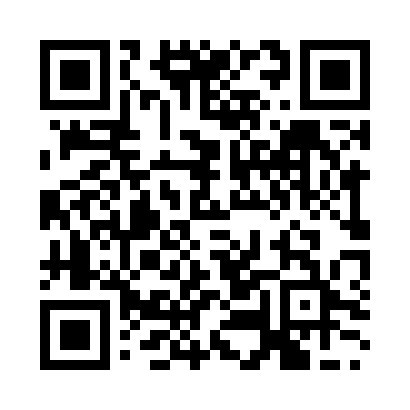 Prayer times for Rebun Island, JapanWed 1 May 2024 - Fri 31 May 2024High Latitude Method: NonePrayer Calculation Method: Muslim World LeagueAsar Calculation Method: ShafiPrayer times provided by https://www.salahtimes.comDateDayFajrSunriseDhuhrAsrMaghribIsha1Wed2:264:2411:333:306:428:332Thu2:244:2311:333:306:448:353Fri2:214:2111:333:306:458:374Sat2:194:2011:333:316:468:395Sun2:174:1911:333:316:478:416Mon2:154:1711:333:326:498:437Tue2:134:1611:323:326:508:458Wed2:104:1511:323:336:518:479Thu2:084:1311:323:336:528:4910Fri2:064:1211:323:336:538:5111Sat2:044:1111:323:346:558:5312Sun2:024:0911:323:346:568:5513Mon2:004:0811:323:356:578:5714Tue1:584:0711:323:356:588:5915Wed1:554:0611:323:356:599:0116Thu1:534:0511:323:367:019:0317Fri1:514:0411:323:367:029:0518Sat1:494:0311:323:377:039:0619Sun1:474:0211:323:377:049:0820Mon1:454:0111:323:377:059:1021Tue1:444:0011:333:387:069:1222Wed1:423:5911:333:387:079:1423Thu1:403:5811:333:397:089:1624Fri1:383:5711:333:397:099:1825Sat1:363:5611:333:397:109:2026Sun1:343:5511:333:407:119:2127Mon1:333:5411:333:407:129:2328Tue1:313:5411:333:407:139:2529Wed1:293:5311:333:417:149:2730Thu1:283:5211:343:417:159:2831Fri1:263:5211:343:427:169:30